美國紐約州立大學石溪分校 王副校長(Dr. Yu-Wan Wang)蒞臨講座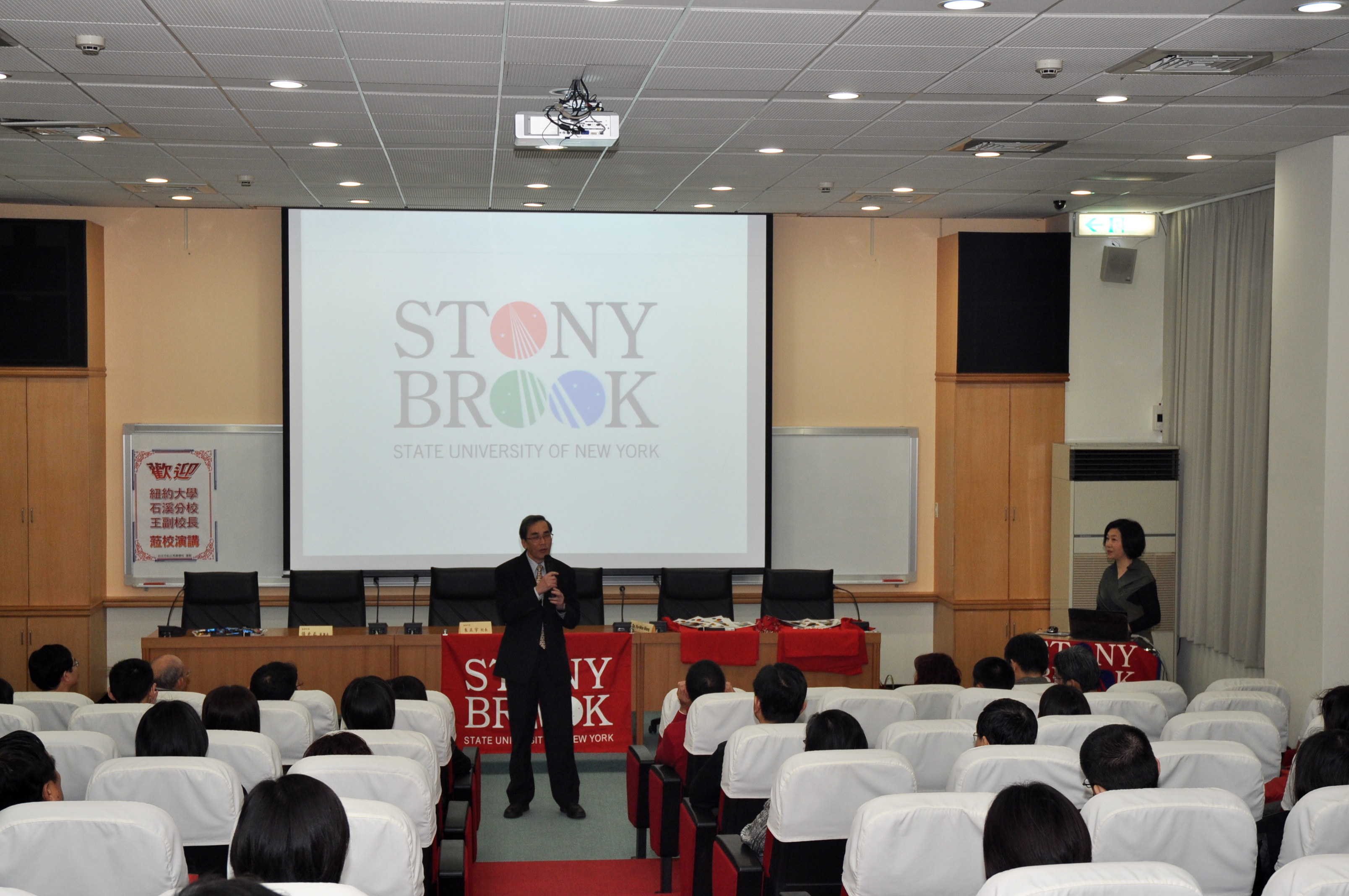 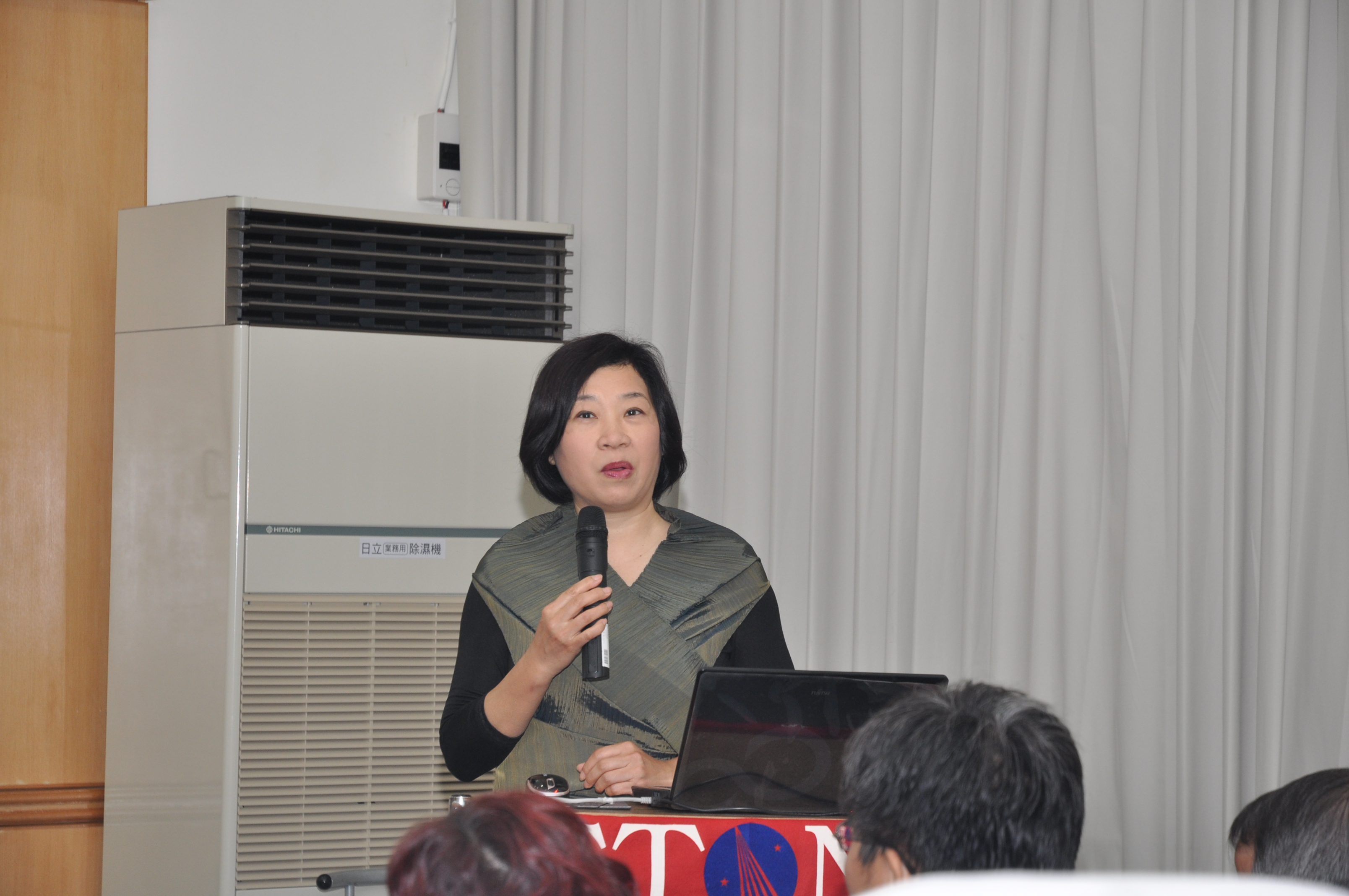 說明：校長致詞，介紹王副校長說明：王副校長介紹石溪大學概況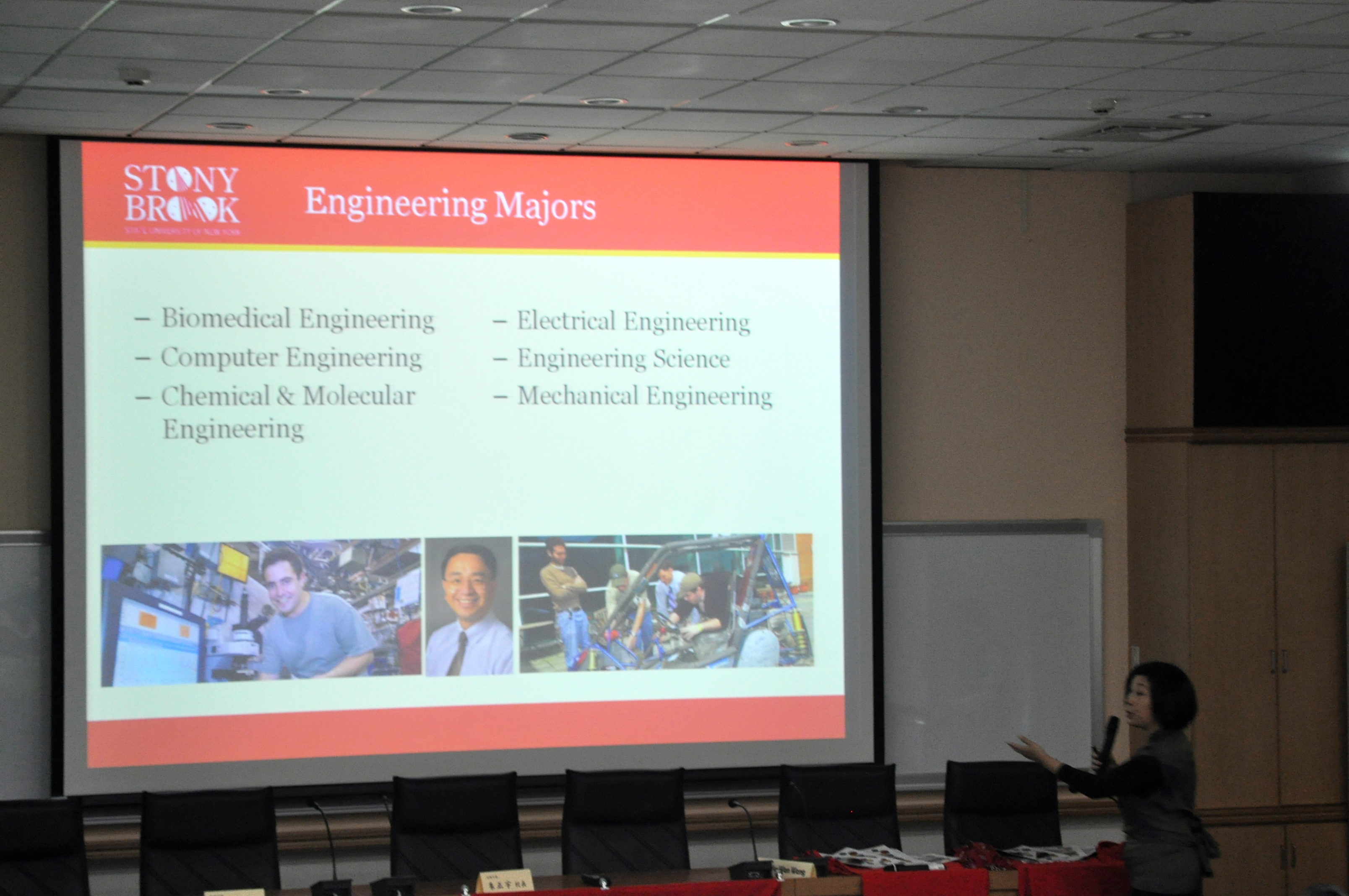 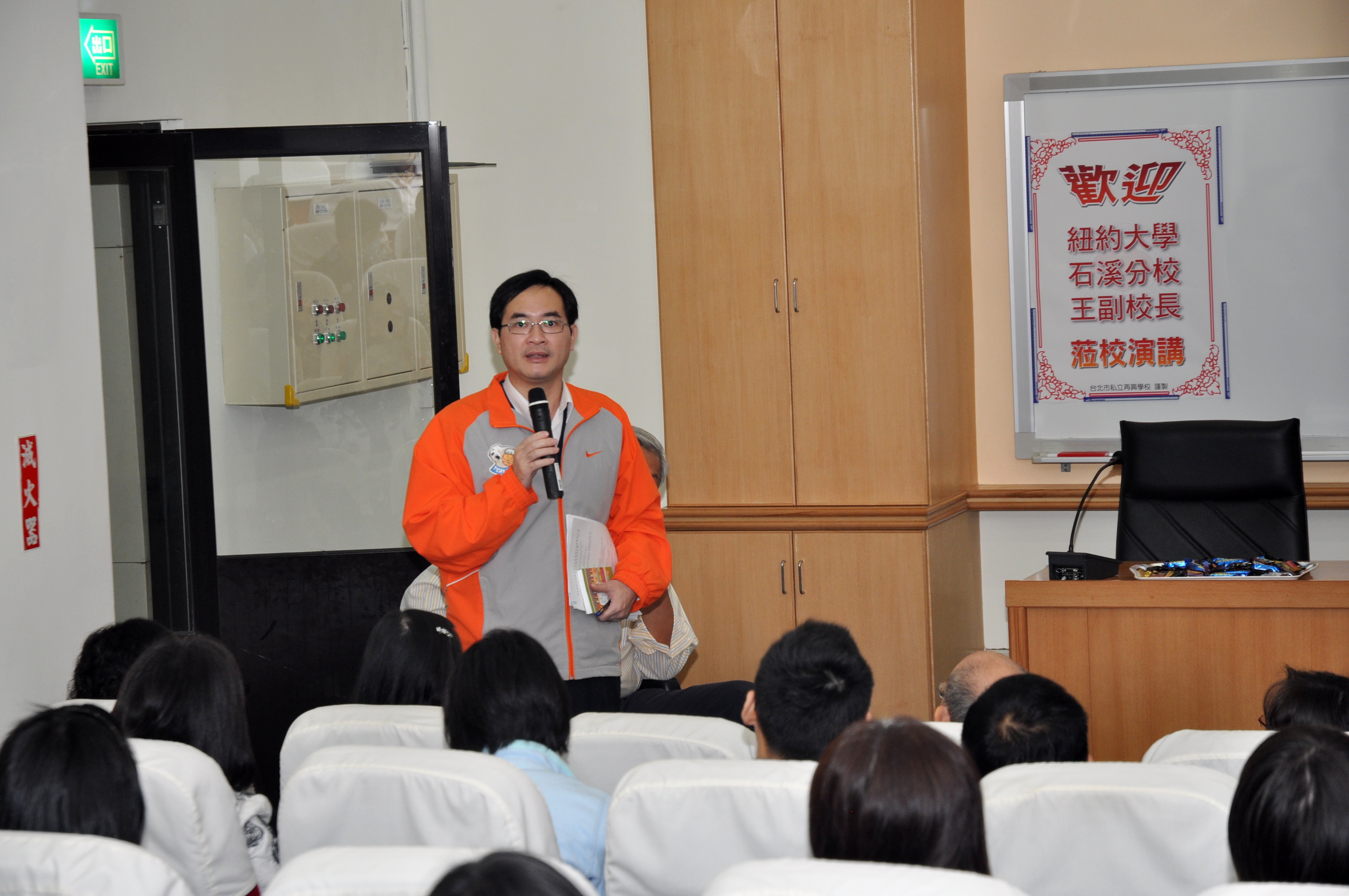 說明：王副校長針對重點科系加以說明說明：柯主任說明美國留學辦理現況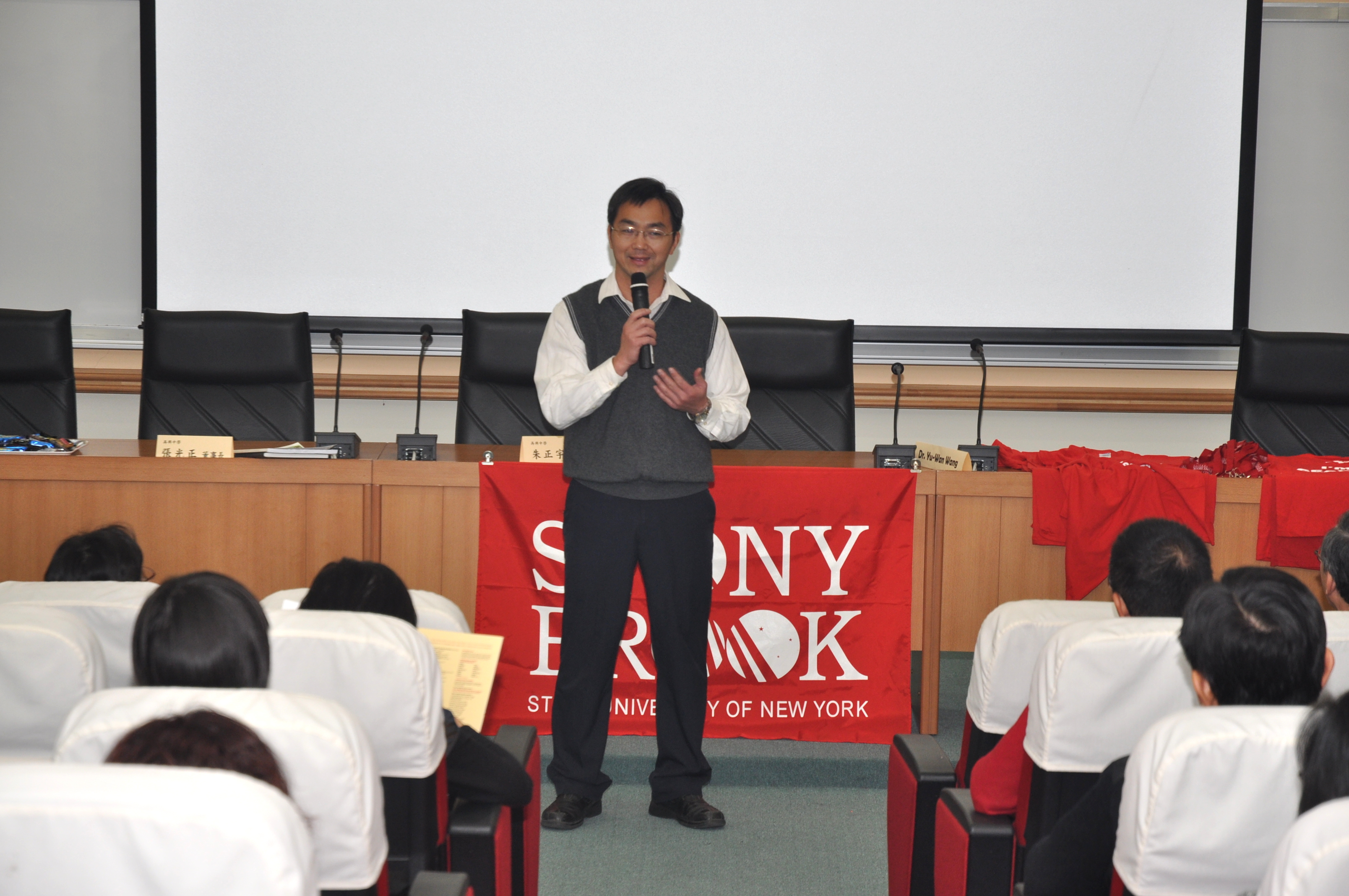 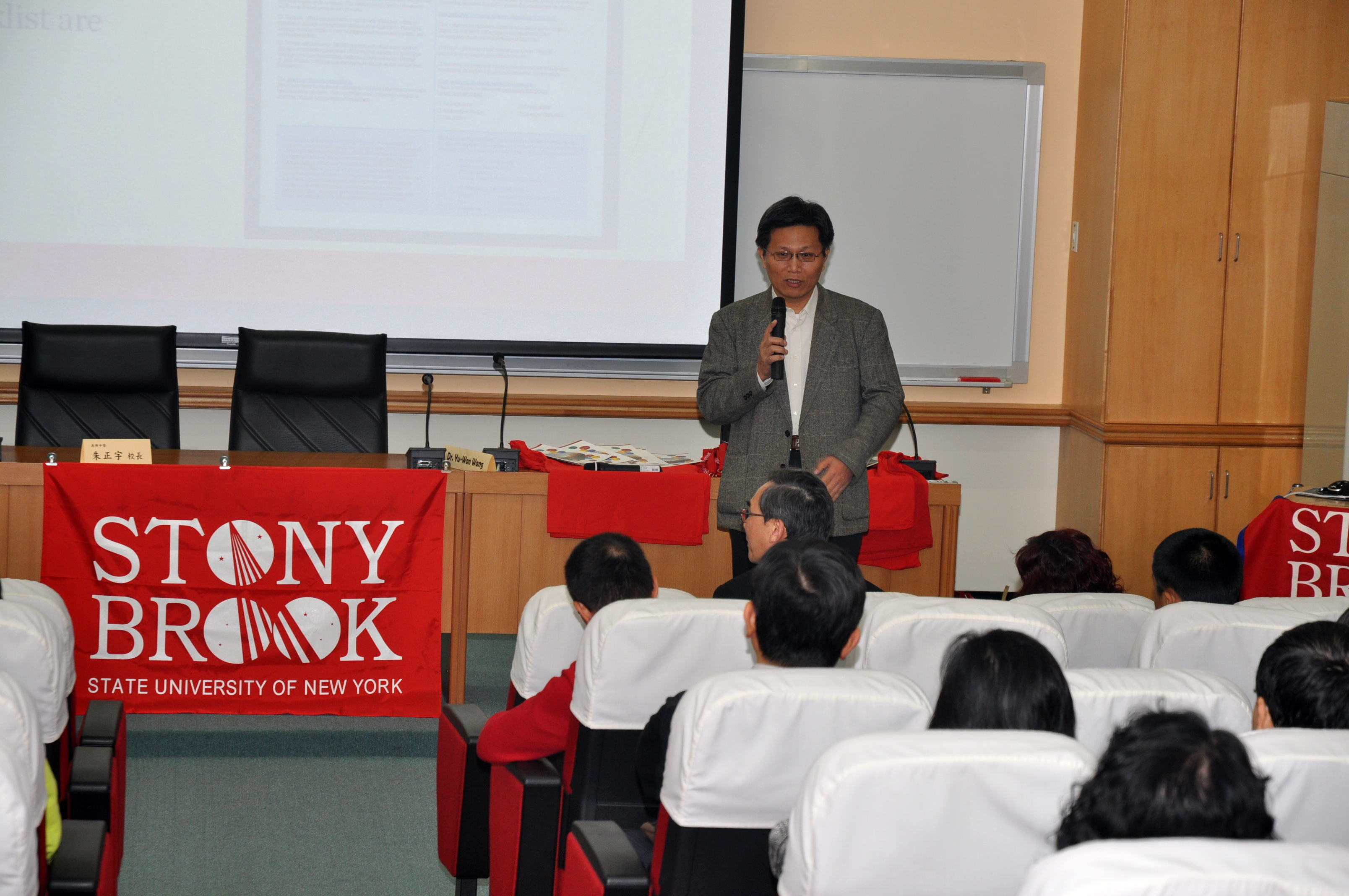 說明： 張主任說明本校美國遊學經驗說明：家長分享女兒在石溪大學的留學現況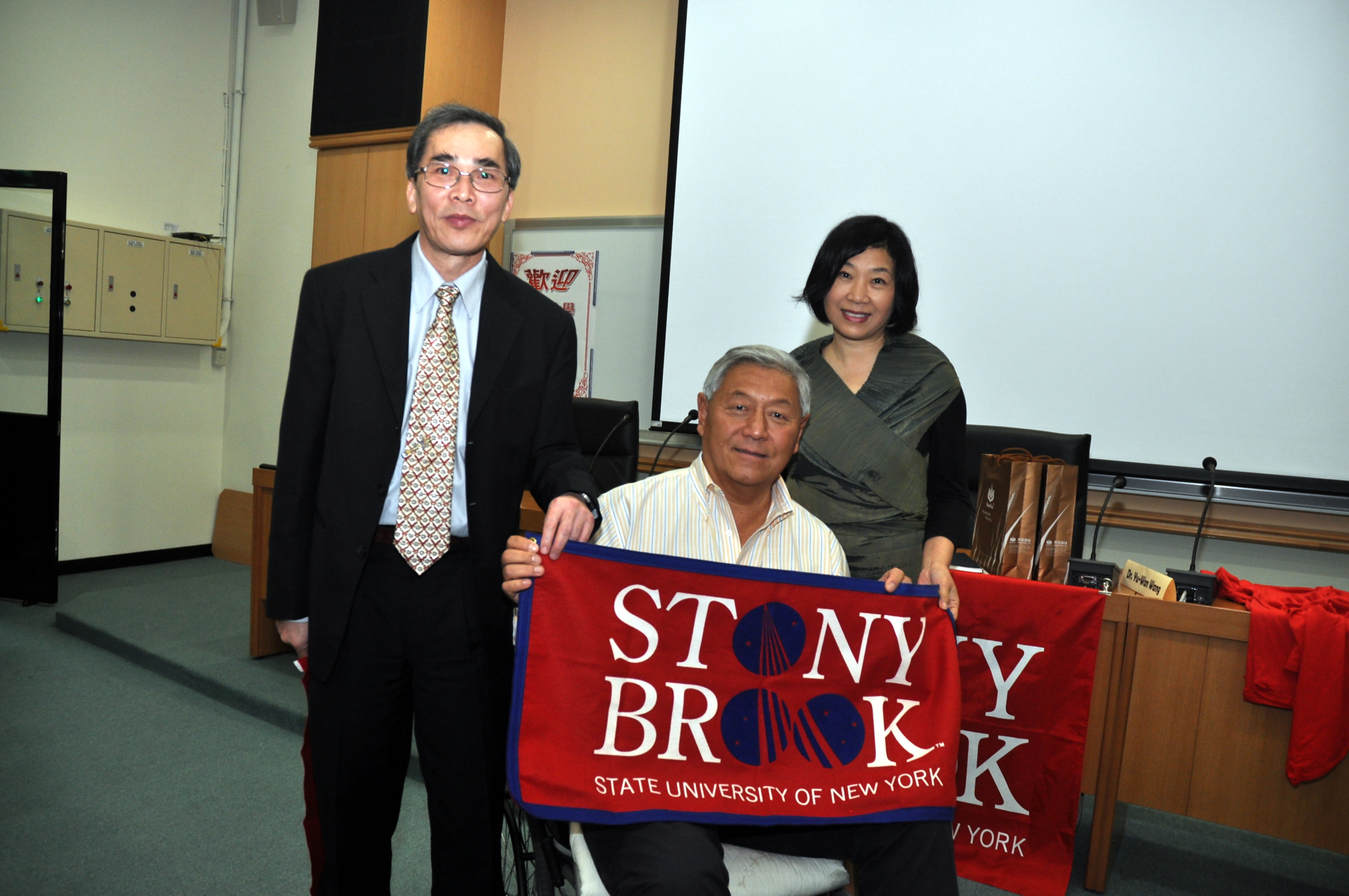 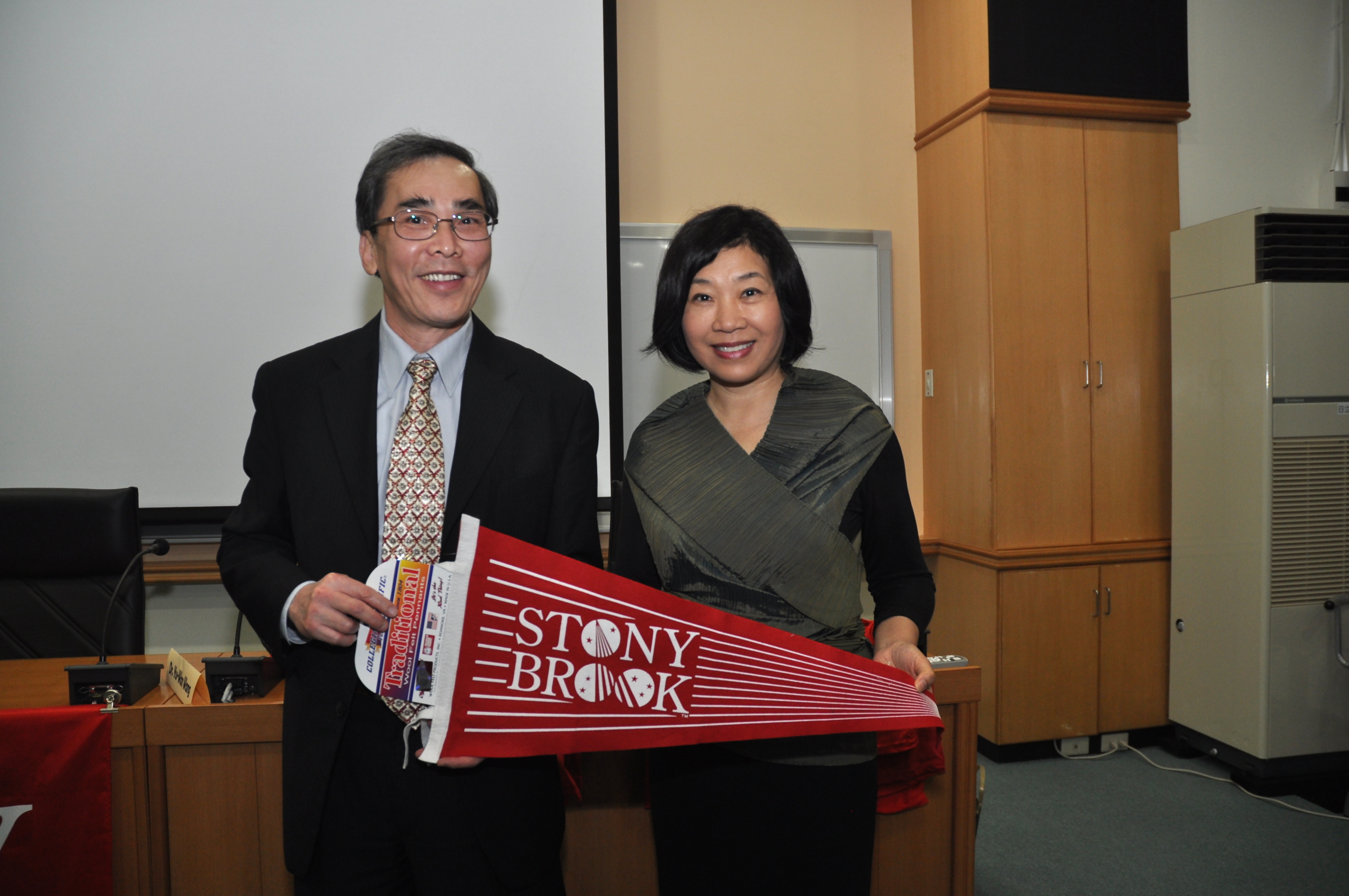 說明：朱校長、董事長與王副校長合影說明：王副校長致贈錦旗